Figure S1. Optimization of enzymatic hydrolysis conditions. Effect of time (A), temperature (B) and E/S ratio (C) on the enzymatic treatment. D. 3D and 2D response surfaces demonstrating the effects of enzymolysis conditions. 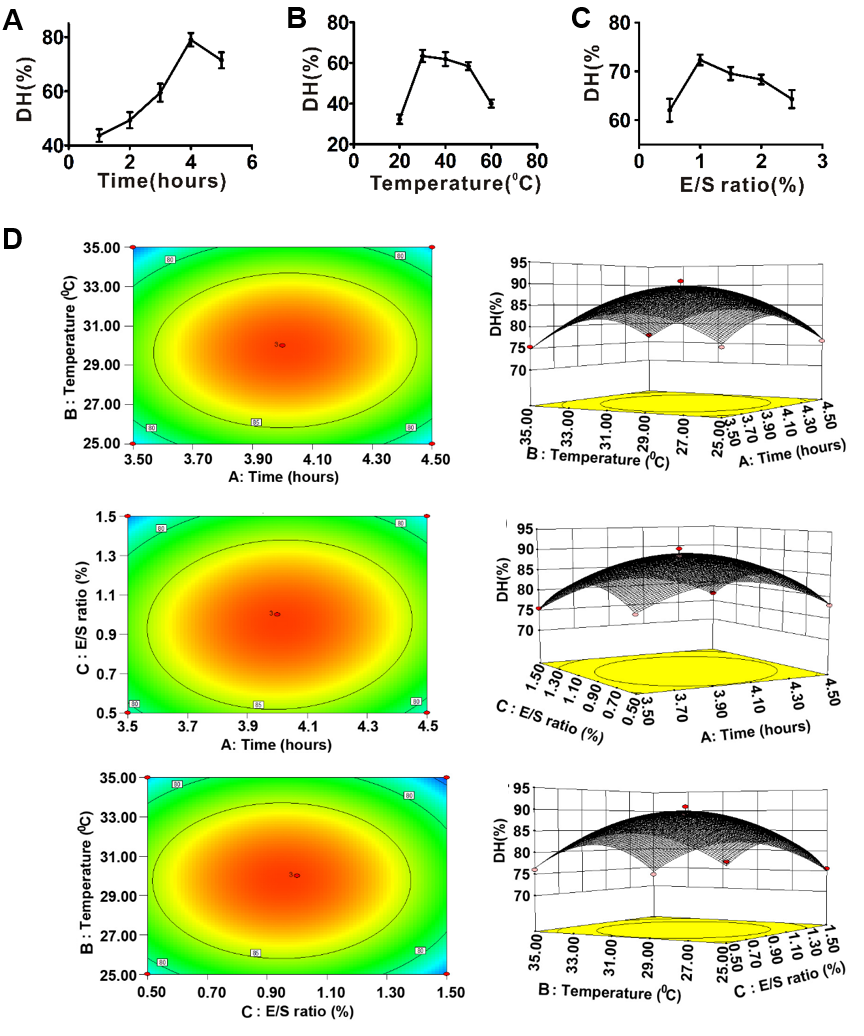 Figure S1